Dear Parents/CarersThank you to everyone who came along to our Spring Fayre last weekend!  It was such a happy occasion and a great opportunity for us to come together as a school community.  We have been informed that funds raised are approximately £1900 which is a great achievement, and we thank you for your support of this event.The next exciting event organised by our Parent Staff Council (PSC) is Fishermoss has Talent which is being held at Portlethen Academy on Friday 2nd June @7pm!  Please find a link below to the tickets for the event. https://www.eventbrite.co.uk/e/fishermoss-has-talent-2023-tickets-618595926067Fishermoss PSC will be holding a meeting Wednesday 14th June at 6pm in the school staff room.  All parents/carers are welcome to attend this meeting where the main agenda will be discussing next steps for the year. If you have any ideas or points to raise, please pop along.  Vandalism at Fishermoss……this week we experienced, as parents and staff, intimidation and vandalism at school from teenagers in our community.  The incident occurred on Wednesday evening whilst parent/teacher consultations were taking place.  Police are involved.  As previously mentioned, please do alert the police if you have concerns on evenings and weekends by calling 101.Health & Safety matters……Zig-Zags……A reminder that parents should not be parking in the zig-zag area at the front of the school for drop off and pick-up.Nursery……We do love seeing families enjoying our agility trail after school. However, people unknown to our Nursery staff have been wandering into the Nursery building to use the toilet.  Nursery staff are also unable to provide wipes, tissues, plasters etc to parents on the agility trail at the end of the school day.Thank you for your cooperation in these matters.TechFest…… is back, in person and their Activity Weekend will be held at Robert Gordon University Campus on Saturday 3 and Sunday 4 June, from 09.30 – 16.00.Admission is again “in for a penny in for a pound” that’s right, entry is only 1p for children and £1 for adults. Cash Only please. With over 20 hands-on workshops and demonstrations, the TechFest Activity Weekend continues to provide fun, exciting and inspiring activities for all ages, all included in your £1 admission ticket.  There are no parking restrictions on the day, catering outlets are available on site but if you would rather bring a packed lunch and stay for the day then you are more than welcome to.No need to pre-book, just turn up.Wishing you all a lovely weekend! Kindest regardsMargaret M. FergusonHead TeacherFishermoss SchoolBerrymuir RoadPortlethenAberdeenshireAB12 4UFTel:  01224 472875Aberdeenshire Council Education and Children’s Services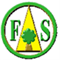 ‘Being the best we can be’Respect-Honesty-Responsibility-Kindness-Hardworking